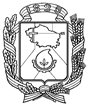 АДМИНИСТРАЦИЯ ГОРОДА НЕВИННОМЫССКАСТАВРОПОЛЬСКОГО КРАЯПОСТАНОВЛЕНИЕ11.12.2020                                  г. Невинномысск                                      № 2061О внесении изменений в постановление администрации города Невинномысска от 21.11.2019 № 2249 В связи кадровыми изменениями, постановляю:1. Внести в постановление администрации города Невинномысска       от 21.11.2019 № 2249 «Об утверждении Положения о проведении конкурса «Лучшее оформление новогодней витрины, фасада здания, прилегающих к объектам недвижимости территорий», следующие изменения:1.1. В составе комиссии о проведении конкурса «Лучшее оформление новогодней витрины, фасада здания, прилегающих к объектам недвижимости территорий» (далее – комиссия):исключить из состава комиссии Бондаренко О.А.;включить в состав комиссии Савченко Александра Анатольевича            заместителя главы администрации города Невинномысска, председателем комиссии.1.2. В пункте 4 слова «Бондаренко О.А.» заменить словами                     «Савченко А.А.».2. Опубликовать настоящее постановление в газете «Невинномысский рабочий», а также разместить в сетевом издании «Редакция газеты «Невинномысский рабочий» и на официальном сайте администрации города Невинномысска в информационно-телекоммуникационной сети «Интернет».Глава города НевинномысскаСтавропольского края                                                                   М.А. МиненковПриложениек постановлению администрациигорода Невинномысскаот 11.12.2020 № 2061СОСТАВкомиссии о проведении конкурса «Лучшее оформление новогодней витрины, фасада здания, прилегающих к объектам недвижимости территорий»Первый заместитель главыадминистрации города Невинномысска                                        В.Э. Соколюк